東京経済大学陸上競技部メールニュース2021-12（2021.12.31）日体大競技会結果　　　12月4日、5日　日体大健志台 
新城（3）　　　　　　　　　　　　　　　　　松浦（2）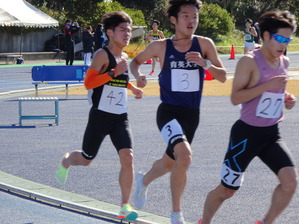 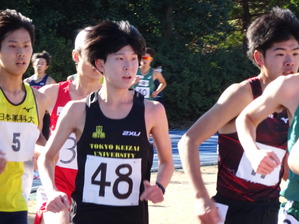  
 竹尾（2）　　　　　　　　　　　　　　　　　　　下別府（3）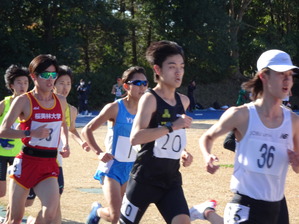 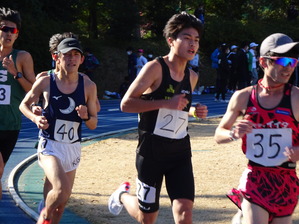 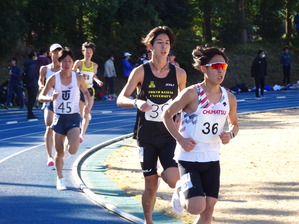 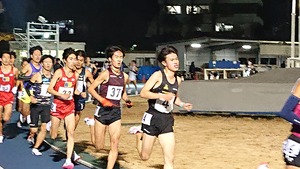 村田（2）　　　　　　　　　　　　　　　　　　　下田（1）駒澤大学・田澤廉選手の10000ｍ日本人学生新・日本歴代2位、田中希実選手の5000ｍ好走に沸いた日体大競技会で東経大も健闘しました。
　29分、30分台が当たり前のように走り、チームとしての成長を感じました。まだまだレベルアップが必要です。市川繁貴（4）ラストラン、4年間お疲れさまでした！まだまだ、競技者として走り続けるようです。

【10000ｍ】
　 3組  島津　謙介（3）　31’13”49
　　 　  新城　龍祐（3）　30’55”95　自己新
　　　   下津　開生（1）　30’35”36　自己新
　　　   石川　晃大（2）　30’24”13　自己新
　 4組　竹尾　奏哉（2）　30’26”66　自己新
　　　   本田　大和（1）　30’48”60
　　　　 松浦　礼穏（2）　30’40”32　自己新
　 6組　下別府　輝（3）　29’56”57　自己新
　 7組　村田　悠樹（2）　29’49”34
　 9組　下田　大翔（1）　29’19”65
　12組　市川　繁貴（4）　29’08”04 
大石（2）　　　　　　　　　　　　　　　　　福井（3）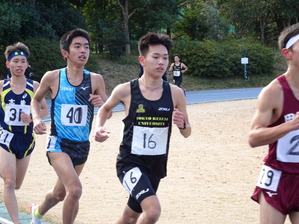 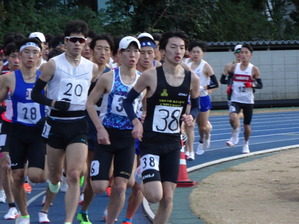 【5000ｍ】 9組　 宮木貴由樹（1）　15’29”9917組　 田中　暁翔（1）　15’56”大石　刀馬（2）　15’04”4625組　 福井　悠斗（2）　14’37”06
26組　 高橋　将英（2）　14’36”52　　自己新
　　　　後藤　亮介（1）　14’59”58
29組　 小山　優輝（1）　14’27”70　　自己新国士館大学競技会　　12月19日　　国士館多摩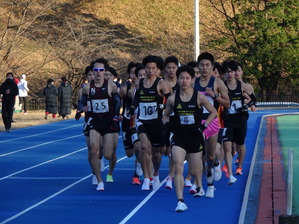 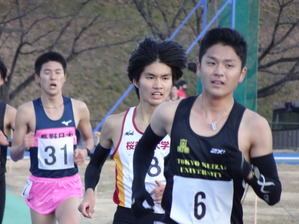 石川（2）　　　　　　　　　　　　　　　　　　高橋（2）
 
　　　　　　　　小山（1）　　　　　　　　　　　　　　　　島津（3）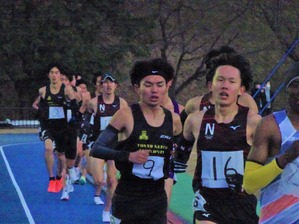 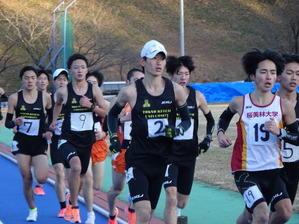 【5000m】
4組　小池　  彪(3)　14’57”68 14着
　　　島津　謙介(3)　14’56”56 12着
　　　渡邉　礼恩(3)　15’20”73 22着
　　　石川　晃大(2)　14’38”71 1着　 自己新
　　　大石　刃馬(2)　14’57”31 13着　自己新
　　　高橋　将英(2)　14’53”66 5着
　　　下津　開生(1)　14’55”24 9着
　　　後藤　亮介(1)　14’55”62 11着　自己新
　　　田中　暁翔(1)　14’55”27 10着　自己新
　　　本田　大和(1)　14’59”16 15着
7組　 新城　龍祐(3)　14’43”14 21着　自己新
　　　大川　歩夢(3)　14’20”08 8着
　　　下別府　輝(3)　14’25”92 13着
　　　益子翔太郎(3)　14’50”25 22着
　　　福井　悠斗(2)　14’20”33 9着　 自己新
　　　松浦　礼穏(2)　14’59”77 23着
　　　小山　優輝(1)　14’20”53 10着　自己新
　　　下田　大翔(1)　14’11”28 4着平成国際大学競技会結果 　　　12月25日、26日　鴻巣競技場 
田中（1）　　　　　　　　　　　　　　　　　　名取（2）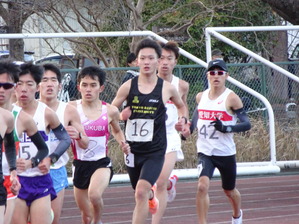 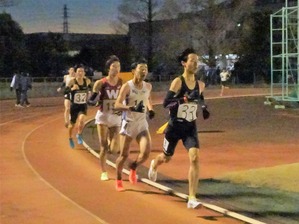 【5000ｍ】
20組　　深沢　竜生(2)　16’36”67 　34着
21組　　田中　暁翔(1)　15’04”80 　6着
25組　　蟹江　達樹(2)　15’27”92 　27着
　　　　名取　空悟(2)　15’42”87 　33着
26組　　小池　　彪(3)　15’22”84 　17着
　　　　 渡邉　礼恩(3)　15’16”75　 10着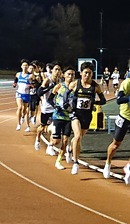 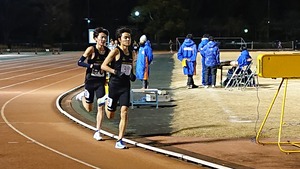 　　　　　石川（2）　　　　　　　　　　　　　竹尾、福井（2）冷凍庫に居るような極寒の中、記録は伸び悩みましたが、石川（2）が初の30分切りを達成するなど5名が自己新記録を樹立しました。
【10000m】
7組　　大石　刃馬(2)　31’34”33 　23着　自己新高橋　将英(2)　31’19”99 　18着　自己新
10組　　新城　龍祐(3)　30’48”30 　20着　自己新島津　謙介(3)　31’12”79　 27着
益子翔太郎(3)　31’07”31　 24着
石川　晃大(2)　29’52”19 　 3着　自己新
竹尾　奏哉(2)　30’46”79 　18着
福井　悠斗(2)　30’48”78 　21着
松浦　礼穏(2)　30’27”18　 15着　自己新
後藤　亮介(1)　31’11”29 　26着
下津　開生(1)　31’45”08 　30着
本田　大和(1)　31’15”65 　28着12組　 下別府　輝(3)　30’00”33 　13着
小山　優輝(1)　29’50”02　 9着13組　 下田　大翔(1)　29’21”13　 3着